[您活動 的標題]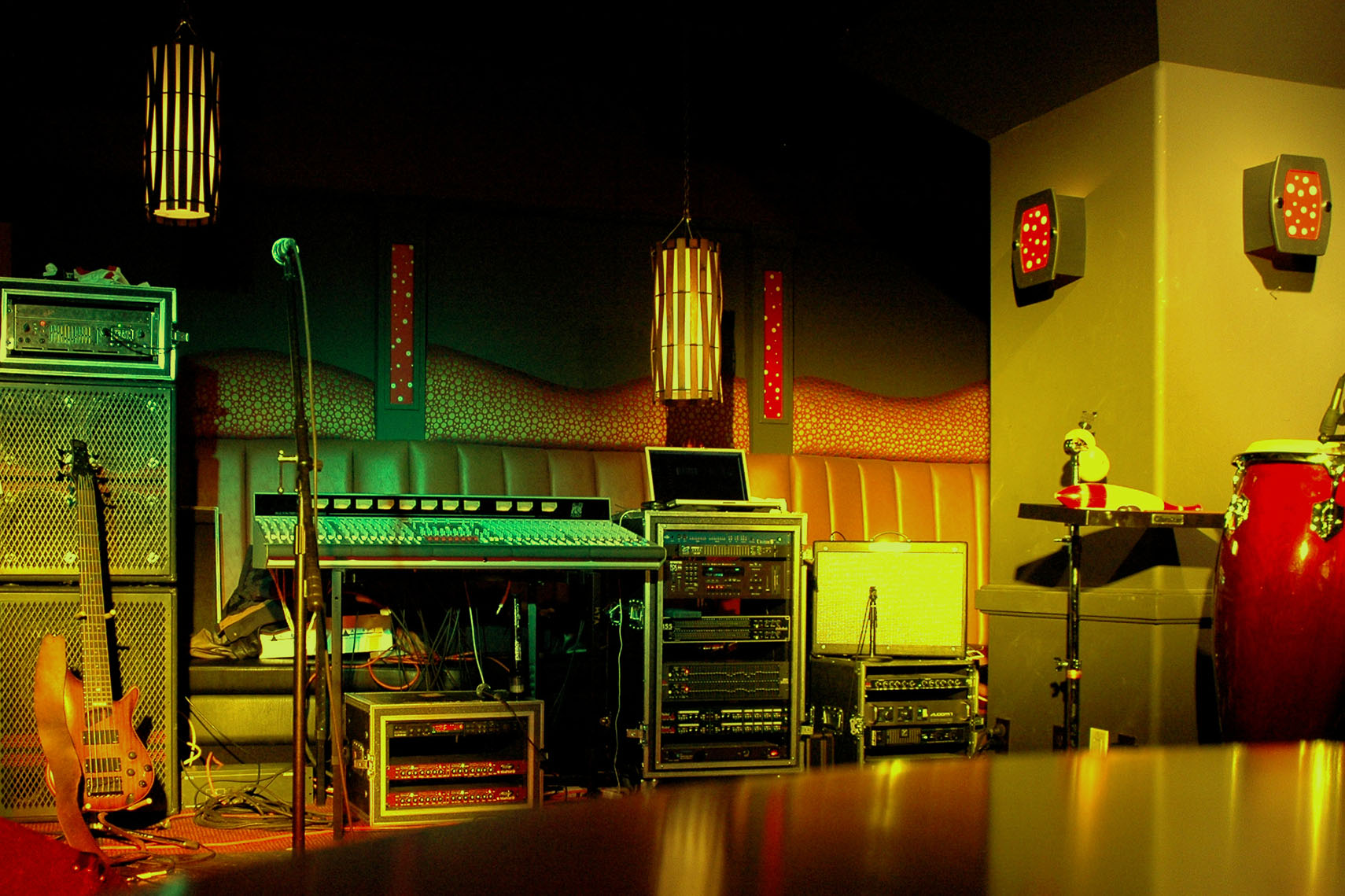 [活動副標題/描述][若要取代任何預留位置文字 (例如這段文字)，只要選取要取代的文字，然後開始輸入即可 (選取時請勿包含字元右側或左側的空格)。若要取代此相片，只要將它刪除，然後按一下 [插入] 索引標籤上的 [圖片] 即可。需要新增文字嗎？只要在 [常用] 索引標籤上的 [樣式] 群組中按一下，就能得知您在本傳單中看到的任何文字格式設定。][活動日期]   [活動時間][場地名稱]，[郵遞區號]，[縣/市，街道地址][網址]，[電子郵件​​]